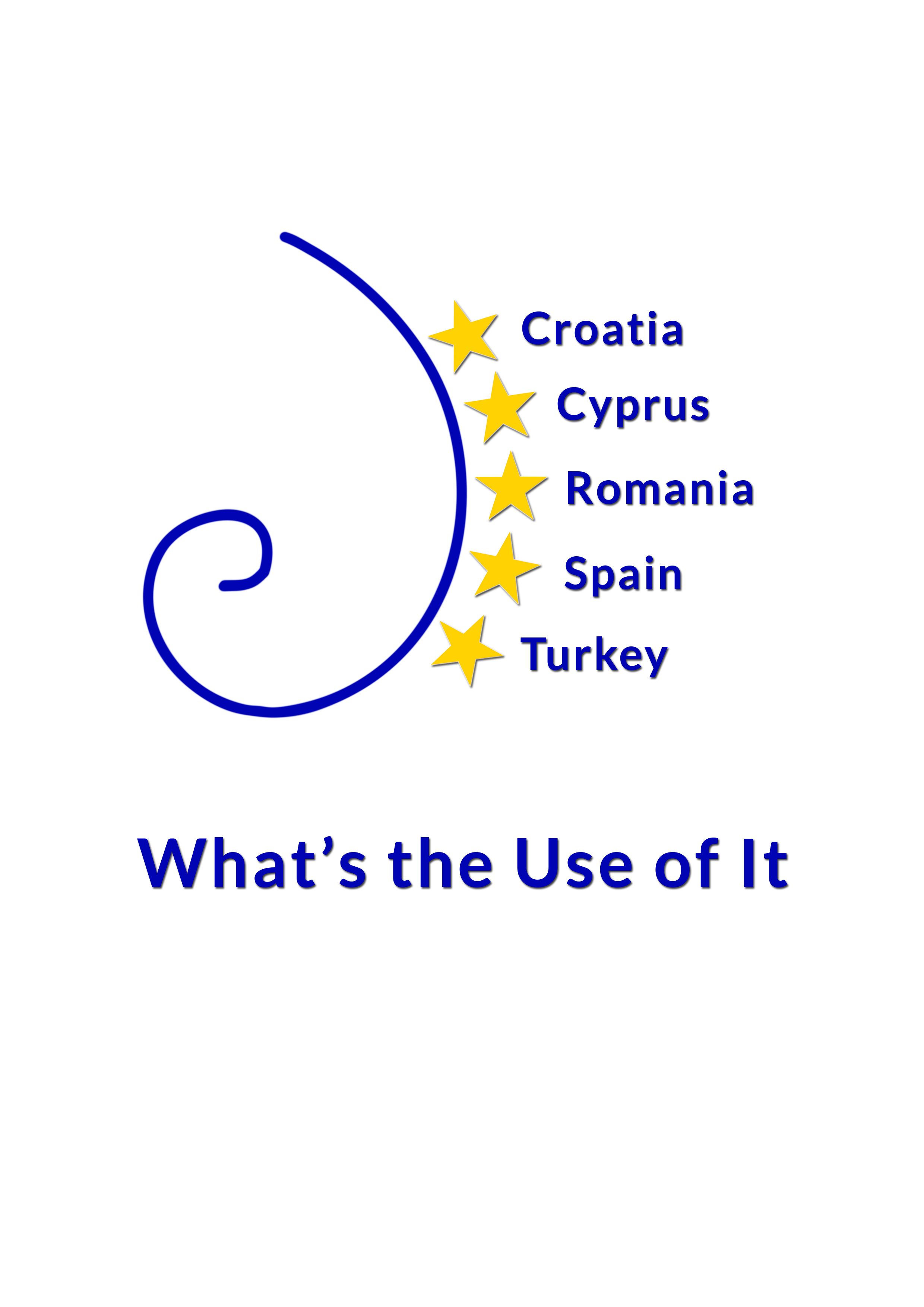 Gimnazija Metković, Croatia      8 - 12 December 2014GIMNAZIJA METKOVIĆ, Croatia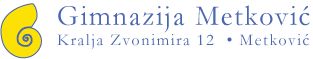 AGENDA7 December 2014 (Sunday)           		 	arrival of guests and hotel accommodation; 8 December 2014 (Monday)         10:00 to 10:30 a.m.  	Opening  ceremony: the Principal's welcome speech (at School                                          	Library)           10:30 to 11:00 a.m.  	Mutual presentations and getting to know each other         11:00 to 12:00 a.m.  	PowerPoint presentation of the Dubrovnik-Neretva County, City of                                           	Metković and Metković Grammar School         12:00 to 15:00 p.m.  	Visit to the Municipality and the Mayor, short city sightseeing tour         15:00 to 18:00 p.m.  	Introduction to theTwinSpace, Erasmus + requirements, expenses,                                           	obligations towards the National Agencies (at School )                                          	Dinner, free time: socializing9 December 2014 (Tuesday)         9:00 to 12:00 a.m. 	Presentation of the mathematical curriculum of each partner country                                       		(at School)        12:00 to 15:00 p.m. 	Outdoor activities: leaving for Vid to visit the Archeological Museum                                         	and its surroundings, photo safari in traditional boats        15:00 to 18:00 p.m. 	Comparison of mathematical curricula and selection of topics for                                         	the work  within the project  (at School)                                        	Dinner, free time: socializing10 December 2014  (Wednesday)         9:00  to 12:00 a.m. 	Work on topics; discussion on the way of carrying out the project;                                         	optional visits to domestic teaching classes (at School)        12:00 to 15:00 p.m. 	Outdoor activities: a visit to the Cave, the Museum of Natural History,                                         	Predolac Hill        15:00 to 18:00 p.m. 	Continuation of work ( at School)                                        	Dinner, free time: socializing11 December 2014 (Thursday)            8:00 to 18:00 p.m. 	Outdoor activities: one-day trip to Dubrovnik 12 December 2014  (Friday)            9:00 -  		Further work (at School): Evaluation lists, Certificates                       		Farwell party;   Leaving CroatiaOn December 9, 2014 nineteen teachers  of Mathematics, English language, Information Technology and Electrical Engineering arrived from Romania, Cyprus, Turkey and Spain to Metković, Croatia to visit the Grammar School Metković in order to carry out a series of working meetings on the project  “What’s the Use of It” within Erasmus +It is a transnational project which deals with both students mobility and sharing experience in improving the teaching skills in Maths. The main project team is the group of teachers of Mathematics led by  Mrs Ljiljana Jeličić.The guests were welcomed both by the school principal, Jozo Jurkovic at the opening ceremony in the school and Miss Katarina Ujdur, Deputy Mayor in the Town municipality.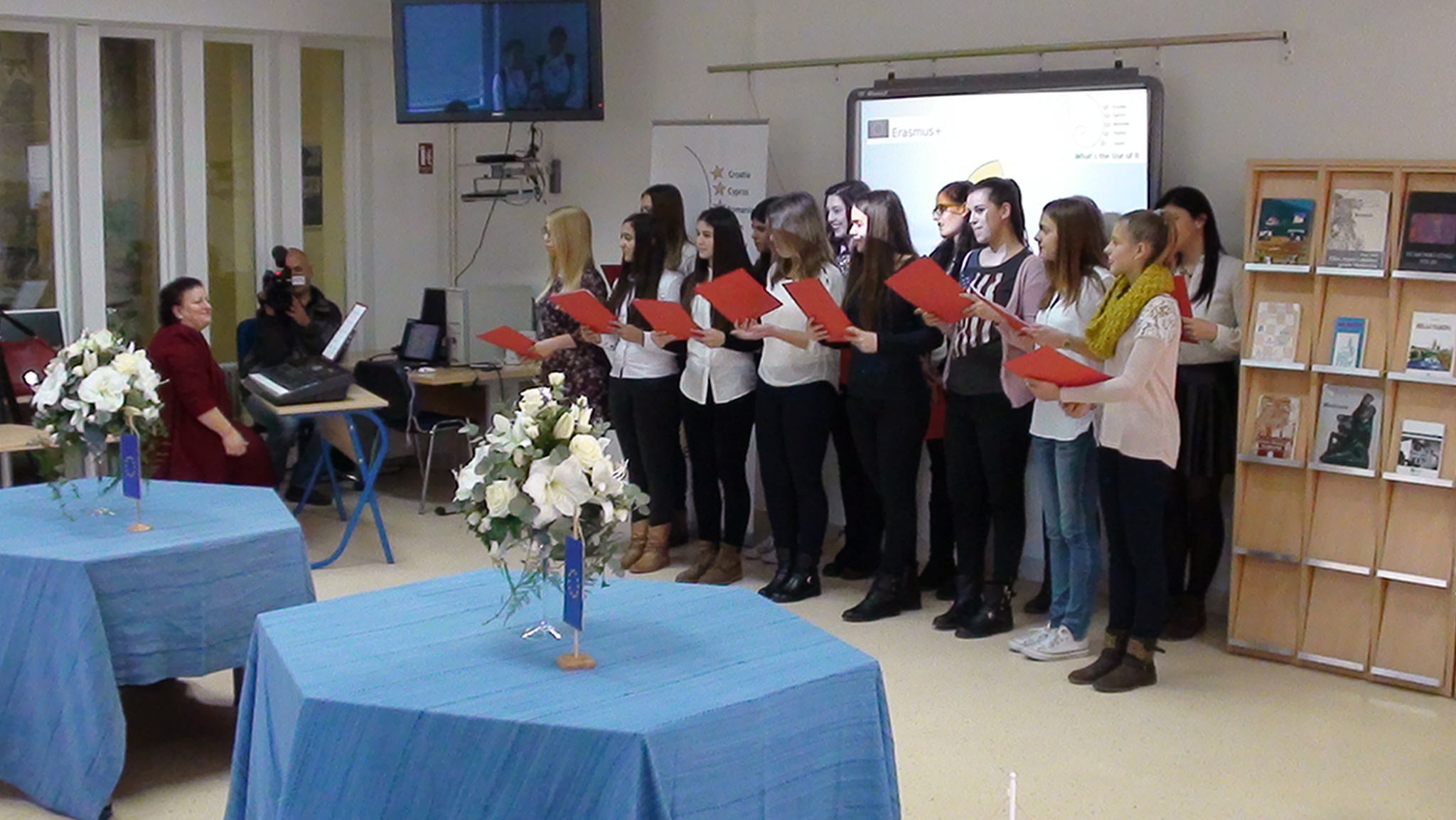 School choir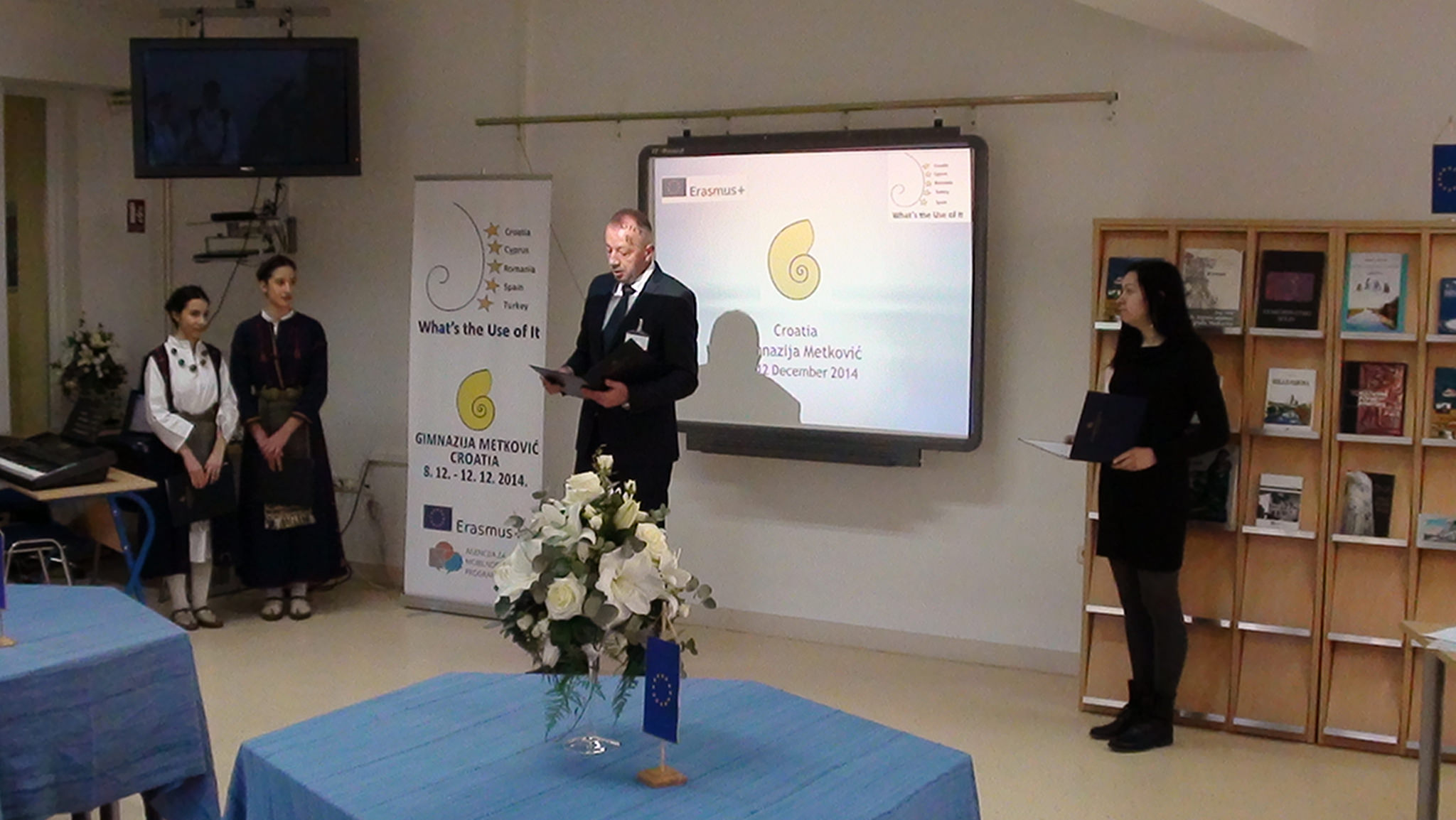 The school principal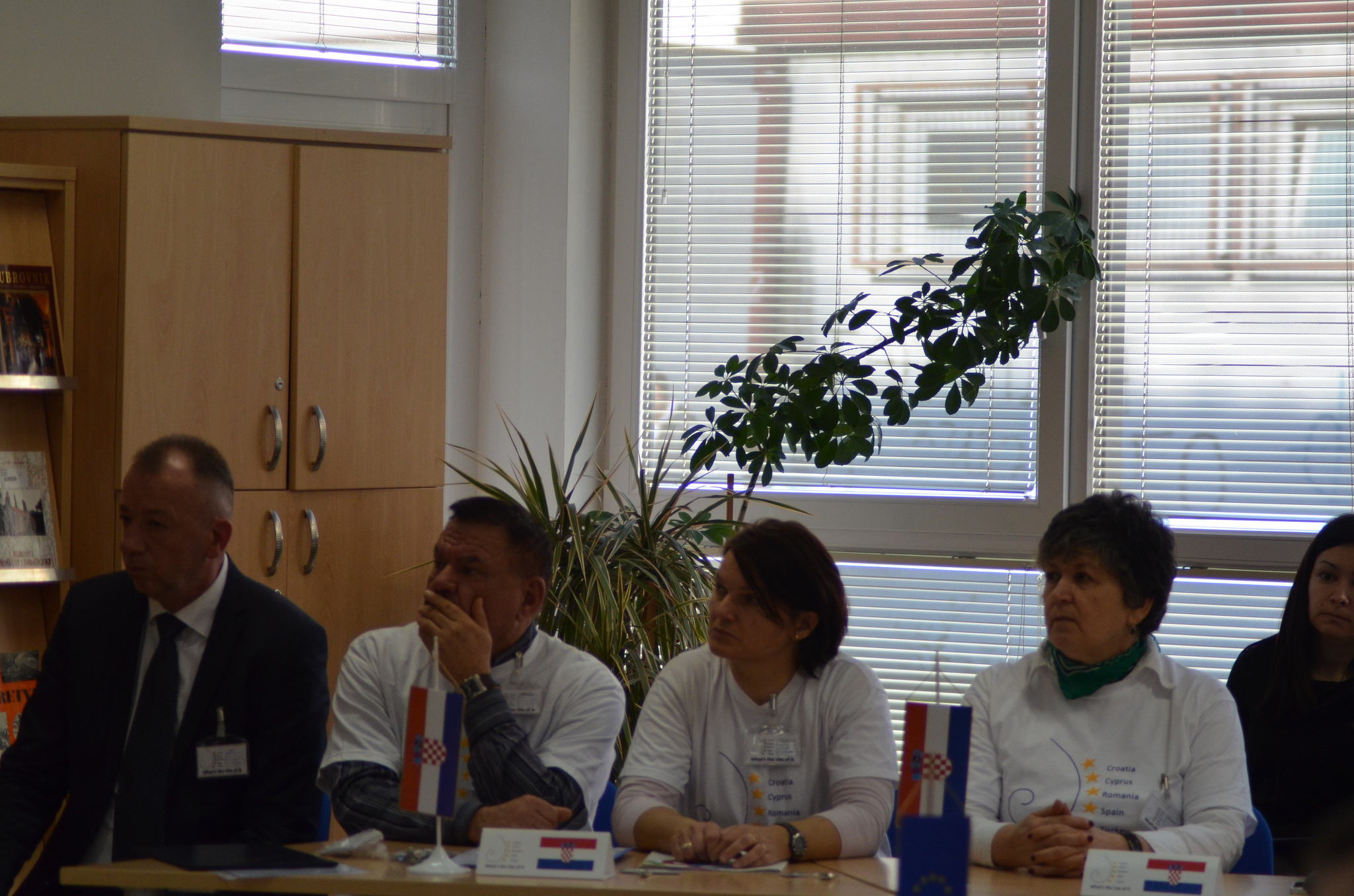 The Croatian teamEach team was supposed to make a presentation on their school, town, country with the idea of breaking ice and getting to know each other better.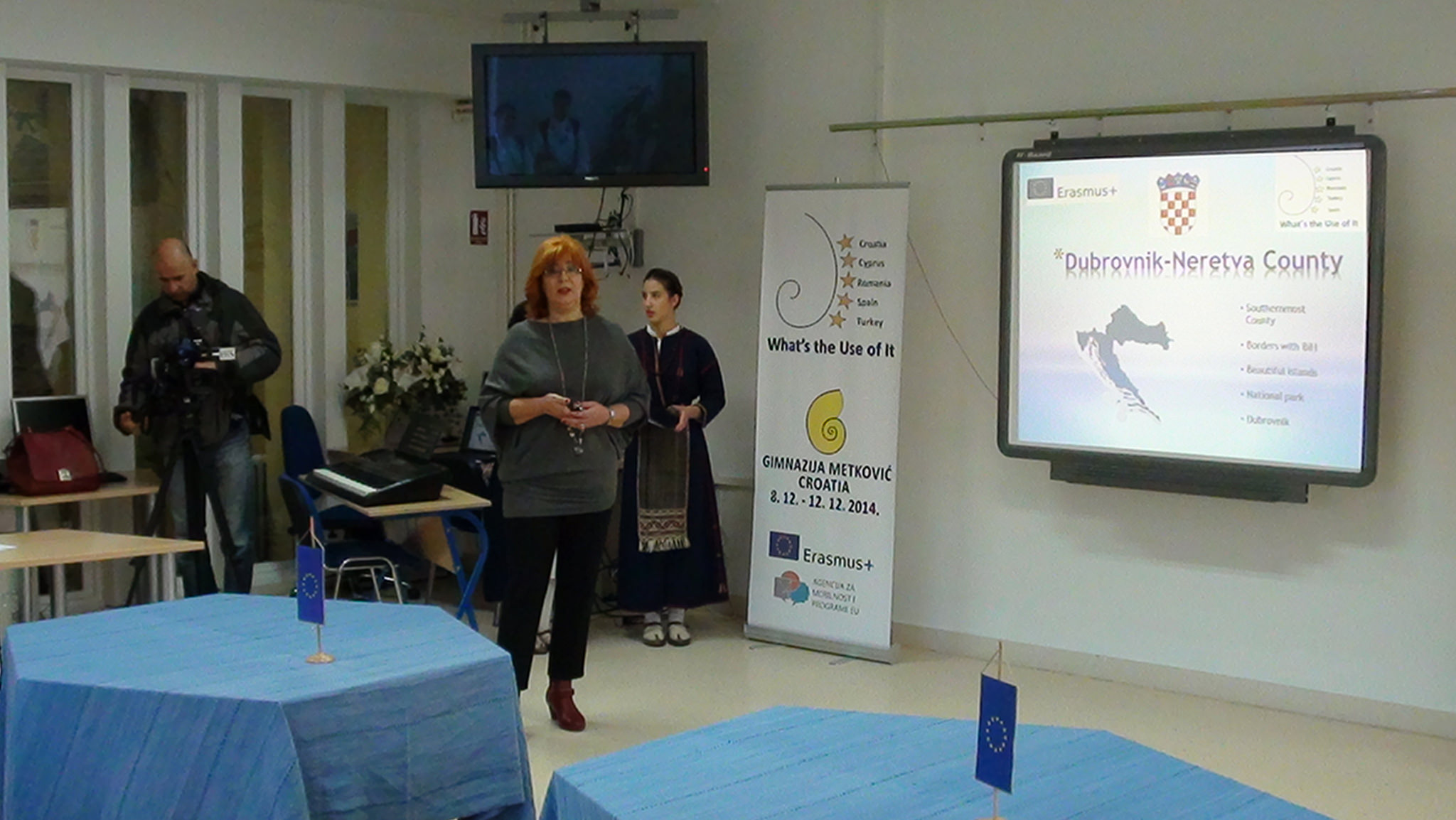 Croatian presentation
All participants in front of the school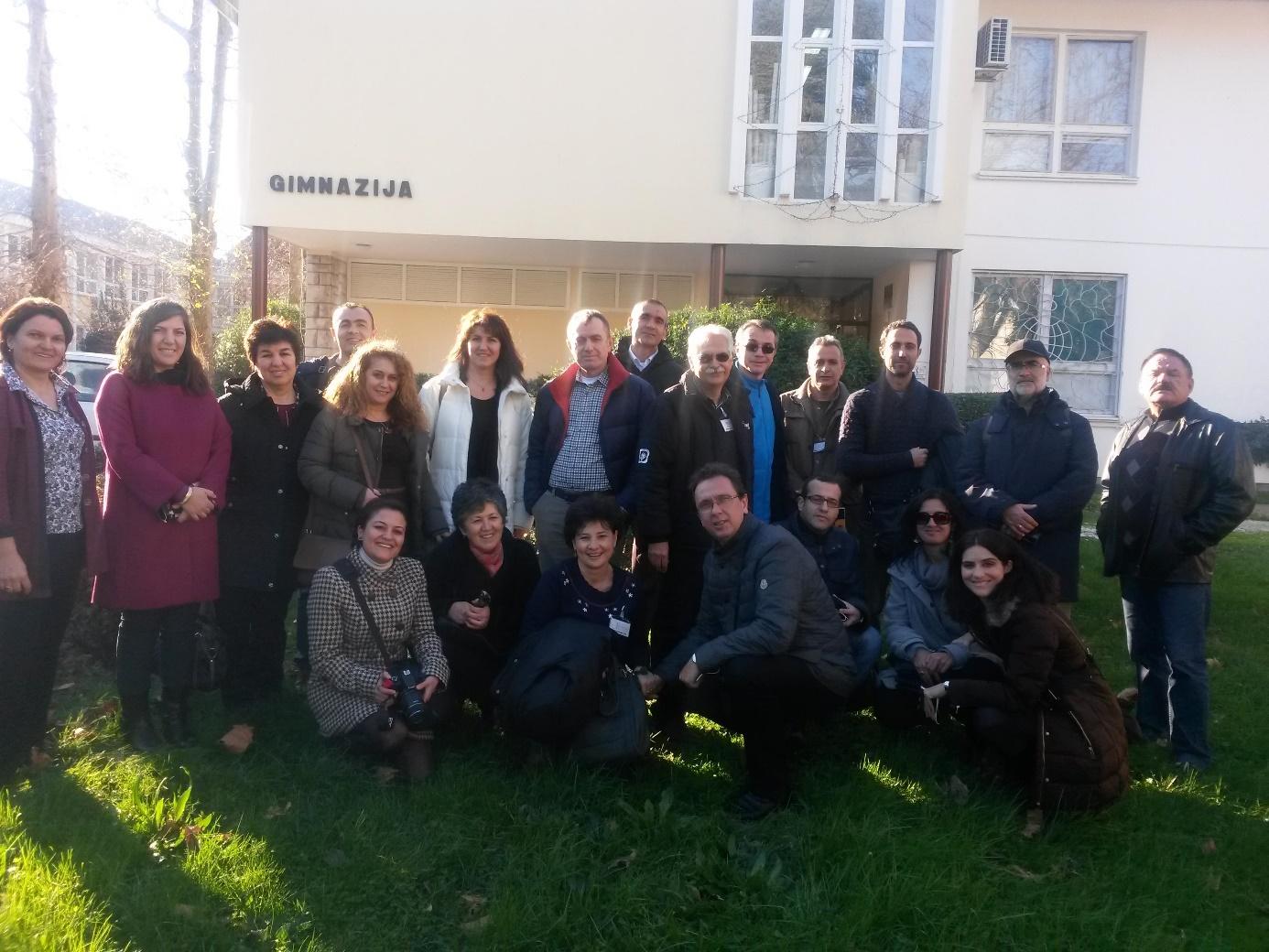 In addition to the working sessions, the guests had the opportunity to get to know the town,  visit the ancient Archeological Narona Museum, take a ride in the typical  boats on the Neretva. They were also taken to the nearby towns of Ston and  Dubrovnik, the Pearl of the Adriatic.
Archeological Narona Museum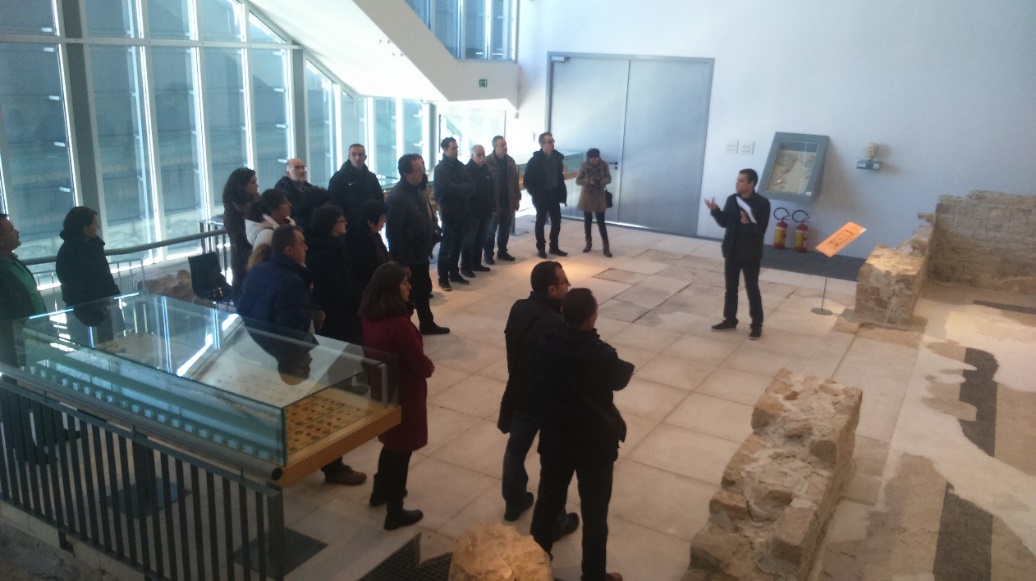 
Photo safari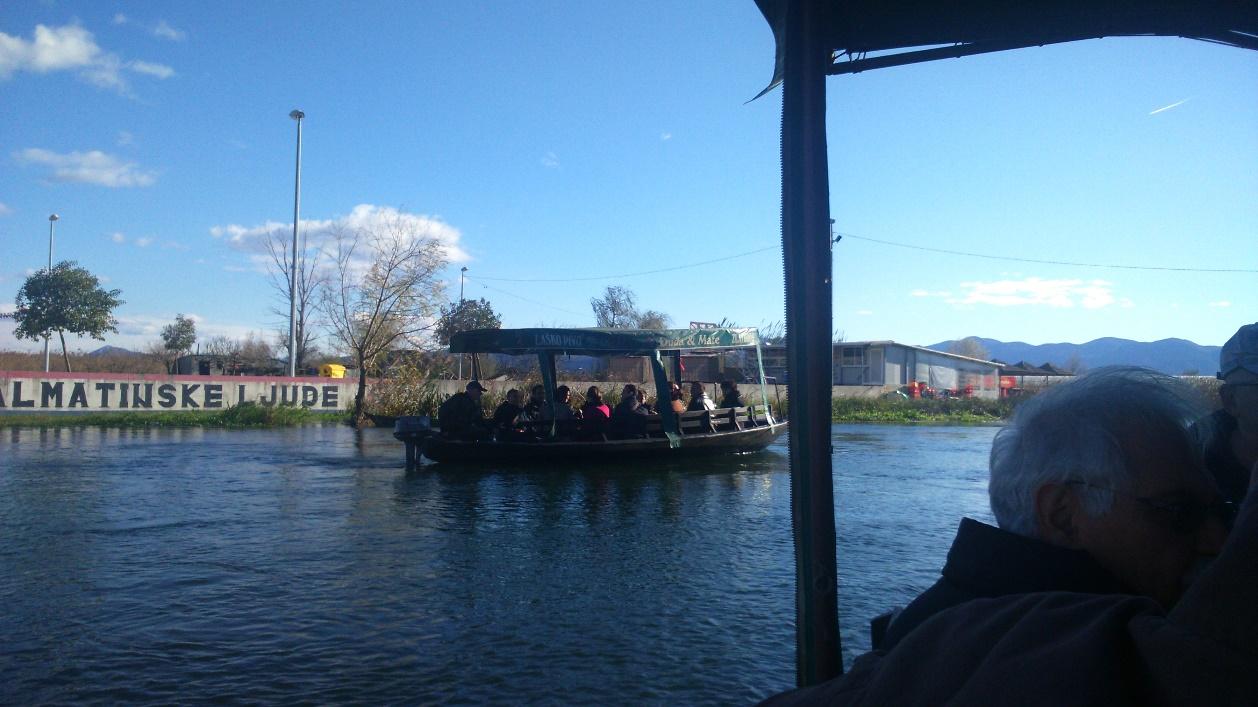 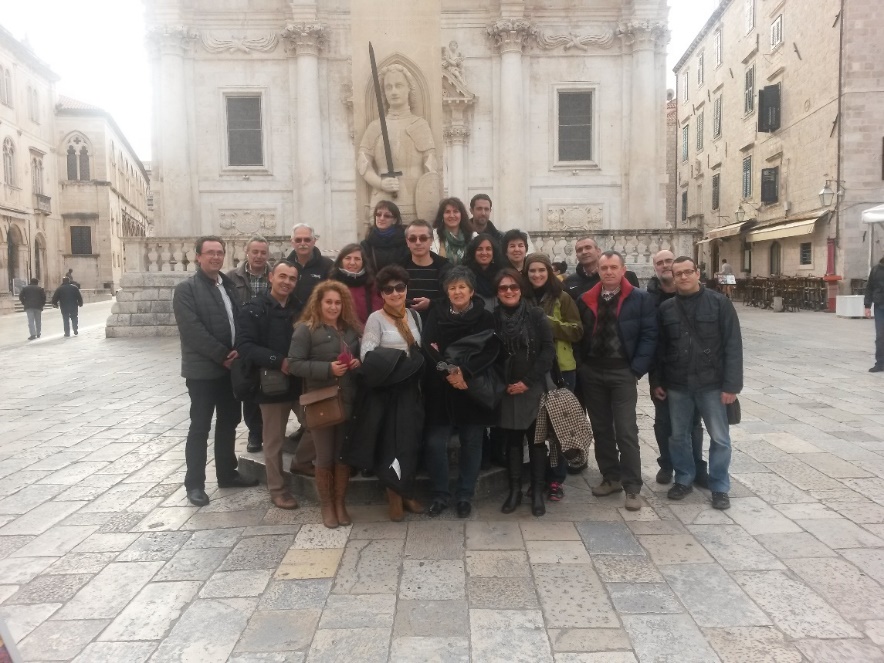 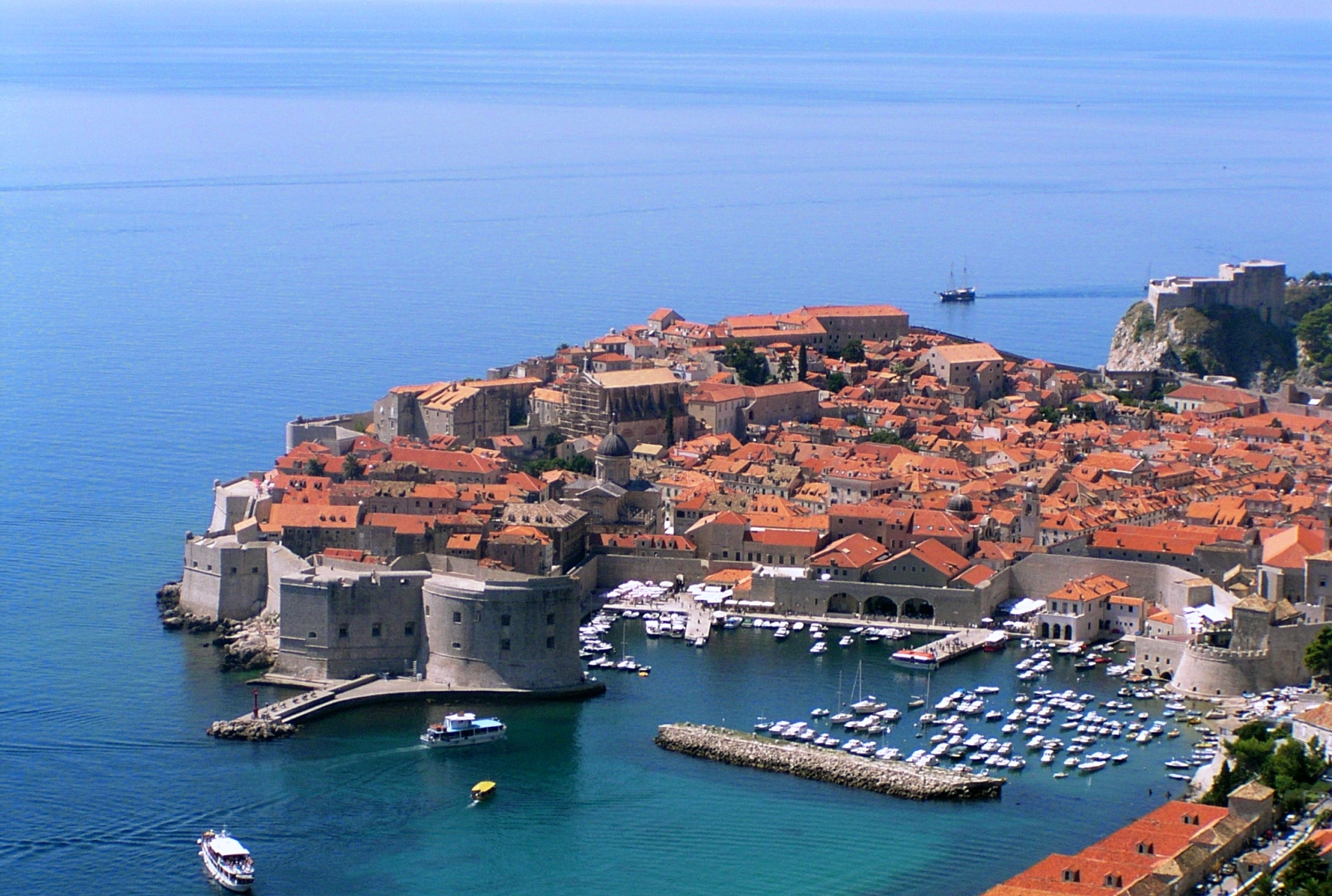                                                          From DubrovnikTo get to know  what the school program is like, a few  guests were present to some classes while our teaches were  teaching students  in Mathematics, English language,  Arts and  the Croatian language. It could be a good practice because the guests had an an excellent experience!Several  undergraduates spontaneously came up with an idea to make a short interview with the foreign teachers in English for their  project by  Goethe Institute Schülerzeitung Nasch-PASCH .  You can see the video on the school website.The official part of the Croatian meeting finished with filling in the Evaluation Form,  the Report of which is enclosed below.Next meeting will be held in Cyprus on 24 February, 2015 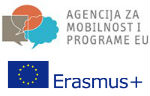 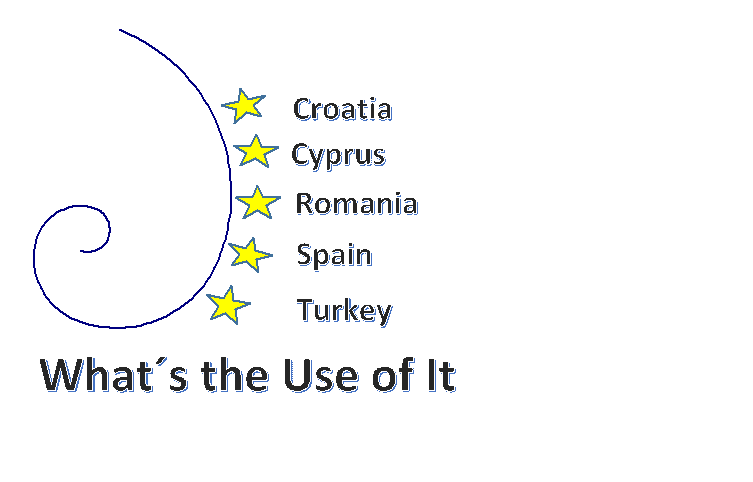 R E P O R TOn the results from Evaluation FormsOn 11 December 2014 all the members were asked to fill in the Evaluation Forms. This report examines: a) Course design, b) Facilities/Arrangements and c) Comments/Suggestions and Recommendations.Course design:  87%  of surveyed teachers strongly agree that the course was well organized despite the fact that a few think that it was not clear what they were supposed to do.Facilities/arrangements: everybody, with no exceptions, agrees that accommodation, food, meeting rooms and premises, as well as school administration, together with host teachers and students were not just satisfactory, but absolutely perfect.Comments/recommendations: 60 % of the teachers agree that the workshop can be graded as excellent and the rest as good. Apart from their expressing gratitude for all the hospitality and generosity, students' behaviour during the sessions, perfect experience from class visits, after-school activities/ trips, there are a few suggestions:About statistics teachingTo be well informed in advanceTasks must be discussed in details         Metković, 20 December 2014                                               PARTICIPANTS IN THE PROJECTCountrySchoolNameCroatiaGimnazija MetkovićLjiljana JeličićCroatiaGimnazija MetkovićLjubica JerkovićCroatiaGimnazija MetkovićMirko CrnčevićCroatiaGimnazija MetkovićŽivka FrankovićCroatiaGimnazija MetkovićMarinko ZubacCyprusB Techniki Sxoli LemesouVenediktos HadjisavvasCyprusB Techniki Sxoli LemesouCostas SchinisRomaniaNational College „Gheorghe Vranceanu“Bianca BalabanRomaniaNational College „Gheorghe Vranceanu“Gabriel AndreiRomaniaNational College „Gheorghe Vranceanu“Cristian-Ovidiu MerticaruRomaniaNational College „Gheorghe Vranceanu“Cristina-Elena AndreiSpainIES Infanta ElenaCatalina Ayala MolinaSpainIES Infanta ElenaMiguel Angel Garcia LopezSpainIES Infanta ElenaSantiago Gonzalez BenitezSpainIES Infanta ElenaMarisa Martinez MolinaSpainIES Infanta ElenaAntonio Lozano MonrealTürkiyeAnkara Fen LisesiNihat KöseTürkiyeAnkara Fen LisesiEray Donmez YildirimTürkiyeAnkara Fen LisesiIkbal KilicTürkiyeAnkara Fen LisesiHacer SarikayaTürkiyeAnkara Fen LisesiRecep TezTürkiyeTavas Özay Gönlum High SchoolHasan OguzhanTürkiyeTavas Özay Gönlum High SchoolNese ÖzdenirTürkiyeTavas Özay Gönlum High SchoolAysun Kaban